АДМИНИСТРАЦИЯ   ВЕСЬЕГОНСКОГОМУНИЦИПАЛЬНОГО ОКРУГАТВЕРСКОЙ  ОБЛАСТИП О С Т А Н О В Л Е Н И Ег. Весьегонск01.03.2022                                                                                                                                    № 64п о с т а н о в л я е т:1.Внести  изменения вПлан проведения проверок муниципального жилищного контроля на территории Весьегонского муниципального округа в отношении юридических лиц, индивидуальных предпринимателей и  физических лиц на 2021-2022 гг., утвержденный постановлением Администрации Весьегонского муниципального округаот 31.03.2021 г. № 144, изложив его в новой редакции.(прилагается).2.Настоящее постановление вступает в силу со дня его принятия и подлежит размещению на официальном сайте Администрации Весьегонского муниципального округа в информационно-телекоммуникационной сети «Интернет».3.Контроль за выполнением настоящего постановления возложить на заместителя Главы Администрации Весьегонского муниципального округа по вопросам ЖКХ и благоустройства территории Весьегонского муниципального округа А.В. Козлова.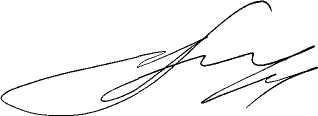  Глава Весьегонского муниципального округа                                                                                    А.В. ПашуковПриложение к постановлению АдминистрацииВесьегонского муниципального округаот 01.03.2022. № 64План проведения проверок муниципального жилищного контроля на территории Весьегонского муниципального округа в отношении юридических лиц, индивидуальных предпринимателей и  физических лиц   на 2022 год№ п/пНаименование юридического лица, Ф.И.О. индивидуального предпринимателя, гражданинаАдрес (местонахождение)Дата проведения проверкиФорма проведения проверкиОснование проведения проверкиЦель проверкиСрок проведения проверки Ответственное лицо1Гусева Г.ЮТверская область, г. Весьегонск, пер.Строителей д.1 кв.2мартдокументарная, выезднаяПорядок  организации и осуществления муниципального жилищного контроля по объектам ЖКХ на территории Весьегонского МОсоблюдение правил пользования муниципальным жилым помещением нанимателями и членами их семей, использование жилого помещения по назначению1 деньЗаведующий Отделом ЖКХ и благоустройства территории Весьегонского муниципального округа Е.В.Мурцева2Петрова А.НТверская область, г. Весьегонск, ул. Карла Маркса д.44 кв.8апрельдокументарная, выезднаяПорядок  организации и осуществления муниципального жилищного контроля по объектам ЖКХ на территории Весьегонского МОсоблюдение правил пользования муниципальным жилым помещением нанимателями и членами их семей, использование жилого помещения по назначению1 деньЗаведующий Отделом ЖКХ и благоустройства территории Весьегонского муниципального округа Е.В.Мурцева3Сентюрина Л.ЮТверская область, г. Весьегонск, ул. Карла Маркса д.44 кв.12апрельдокументарная, выезднаяПорядок  организации и осуществления муниципального жилищного контроля по объектам ЖКХ на территории Весьегонского МОсоблюдение правил пользования муниципальным жилым помещением нанимателями и членами их семей, использование жилого помещения по назначению1 деньЗаведующий Отделом ЖКХ и благоустройства территории Весьегонского муниципального округа Е.В.Мурцева4ООО УК «Весь»Тверская область, г. Весьегонск, ул. Карла Маркса д.103 помещение № 23майдокументарная, выезднаяЖилищный кодекс РФ, Федеральный закон от 06.10.2003 № 131-ФЗ «Об общих принципах организации местного самоуправления в Российской Федерации», Порядок организации и осуществления муниципального жилищного контроля по объектам жилищно-коммунального хозяйства на территории Весьегонского МОИспользование и содержание общего имущества нанимателей жилых помещений в МКД, в которых имеются жилые помещения, находящиеся в муниципальной собственности3 дняЗаведующий Отделом ЖКХ и благоустройства территории Весьегонского муниципального округа Е.В.Мурцева5Лазарева О.АТверская область, г. Весьегонск, ул. Коммунистическая д.1 кв.42майдокументарная, выезднаяПорядок  организации и осуществления муниципального жилищного контроля по объектам ЖКХ на территории Весьегонского МОсоблюдение правил пользования муниципальным жилым помещением нанимателями и членами их семей, использование жилого помещения по назначению1 деньЗаведующий Отделом ЖКХ и благоустройства территории Весьегонского муниципального округа Е.В.Мурцева6Тябина С.БТверская область, г. Весьегонск, ул. Молодежная д.20 кв.22майдокументарная, выезднаяПорядок  организации и осуществления муниципального жилищного контроля по объектам ЖКХ на территории Весьегонского МОсоблюдение правил пользования муниципальным жилым помещением нанимателями и членами их семей, использование жилого помещения по назначению1 деньЗаведующий Отделом ЖКХ и благоустройства территории Весьегонского муниципального округа Е.В.Мурцева7Воронцова Л.ЮТверская область, г. Весьегонск, ул. Некрасова д.21 кв.44июньдокументарная, выезднаяПорядок  организации и осуществления муниципального жилищного контроля по объектам ЖКХ на территории Весьегонского МОсоблюдение правил пользования муниципальным жилым помещением нанимателями и членами их семей, использование жилого помещения по назначению1 деньЗаведующий Отделом ЖКХ и благоустройства территории Весьегонского муниципального округа Е.В.Мурцева8Нечаев А.ВТверская область, г. Весьегонск, ул. Некрасова д.19 кв.7июньдокументарная, выезднаяПорядок  организации и осуществления муниципального жилищного контроля по объектам ЖКХ на территории Весьегонского МОсоблюдение правил пользования муниципальным жилым помещением нанимателями и членами их семей, использование жилого помещения по назначению1 деньЗаведующий Отделом ЖКХ и благоустройства территории Весьегонского муниципального округа Е.В.Мурцева9Мишин О.ВТверская область, г. Весьегонск, ул. Кирова д.73/39 кв.6июльдокументарная, выезднаяПорядок  организации и осуществления муниципального жилищного контроля по объектам ЖКХ на территории Весьегонского МОсоблюдение правил пользования муниципальным жилым помещением нанимателями и членами их семей, использование жилого помещения по назначению1 деньЗаведующий Отделом ЖКХ и благоустройства территории Весьегонского муниципального округа Е.В.Мурцева10Губина Н.ЕТверская область, г. Весьегонск, ул. Советская д.91 кв.1августдокументарная, выезднаяПорядок  организации и осуществления муниципального жилищного контроля по объектам ЖКХ на территории Весьегонского МОсоблюдение правил пользования муниципальным жилым помещением нанимателями и членами их семей, использование жилого помещения по назначению1 деньЗаведующий Отделом ЖКХ и благоустройства территории Весьегонского муниципального округа Е.В.Мурцева11Петренко Л.АТверская область, г. Весьегонск, ул. Советская д.91 кв.11августдокументарная, выезднаяПорядок  организации и осуществления муниципального жилищного контроля по объектам ЖКХ на территории Весьегонского МОсоблюдение правил пользования муниципальным жилым помещением нанимателями и членами их семей, использование жилого помещения по назначению1 деньЗаведующий Отделом ЖКХ и благоустройства территории Весьегонского муниципального округа Е.В.Мурцева12Трухин А.ВТверская область, г. Весьегонск, ул. Советская д.91а  кв.30сентябрьдокументарная, выезднаяПорядок  организации и осуществления муниципального жилищного контроля по объектам ЖКХ на территории Весьегонского МОсоблюдение правил пользования муниципальным жилым помещением нанимателями и членами их семей, использование жилого помещения по назначению1 деньЗаведующий Отделом ЖКХ и благоустройства территории Весьегонского муниципального округа Е.В.Мурцева13Чамин С.ВТверская область, г. Весьегонск, ул. Советская д.91а кв.56сентябрьдокументарная, выезднаяПорядок  организации и осуществления муниципального жилищного контроля по объектам ЖКХ на территории Весьегонского МОсоблюдение правил пользования муниципальным жилым помещением нанимателями и членами их семей, использование жилого помещения по назначению1 деньЗаведующий Отделом ЖКХ и благоустройства территории Весьегонского муниципального округа Е.В.Мурцева